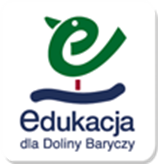 WIE_2019_ Krug [karczma] Przerwa_ Omnibus z Doliny BaryczyKarczma Przerwa funkcjonowała w latach 1720-1934.Na mapie z 1720r. jest zaznaczona jako oddzielna miejscowość.Nazwa Przerwa najprawdopodobniej pochodziła od dalekiego położenia od Tarchał Wielkich.Położenie dla jej właścicieli było bardzo dogodne,gdyż obok biegła droga,a dokładniej traktat drogowy Odolanów-Wielkopolski.Karczmę prowadzili Katarzyna i Aleksander Mieliccy i spełniała ważną rolę,ponieważ ludzie mogli nie tylko się tam spotykać,ale był to też punkt poczty.Prowadzona była do 1934roku przez Julię i Bronisława Mielickich.Po zamknięciu działalności przystosowano ją do celów mieszkalnych.Oryginalnym elementem karczmy była lampa zawieszona przy wejściu.Z czasem powieszono ją w altanie i stanowi ona zabytkową ozdobę.Do dnia dzisiejszego budynek zamieszkuje pani Cieślikowska[córka Mielickich]wraz z mężem.Znajduje się tam pokój z pięknymi meblami z czarnego dębu oraz okazały piec z nabrzeżnymi kaflami,prawdopodobnie z czasów istnienia karczmy.